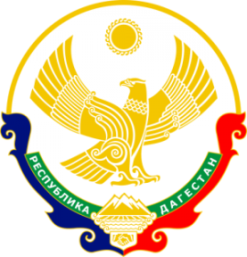 МИНИСТЕРСТВО ОБРАЗОВАНИЯ И НАУКИ РЕСПУБЛИКИ ДАГЕСТАНМКОУ  « Бугленская сош имени. Ш.И. Шихсаидова»с. Буглен  Буйнакский район  РД  368210 E-mail :shkola.buglen@mail.ru                    Кабинет  английского языка работает над темой:« Использование  информационных технологий в ходе реализации ФГОС »План работы кабинета английского языка на 2017-2018 учебный год:1.Использование информационных методов обучения в процессе изучения иностранного языка.2.Посещение заседаний РМО3.Проведение школьного тура олимпиады и участие  в районном туре4. Работа на «странице учителя английского языка» 5.Работа над  оформлением кабинета6 Участие в муниципальных, районных турах конкурсов по предмету «Английский язык»Зав. Кабинетом - Мурзаева  З С